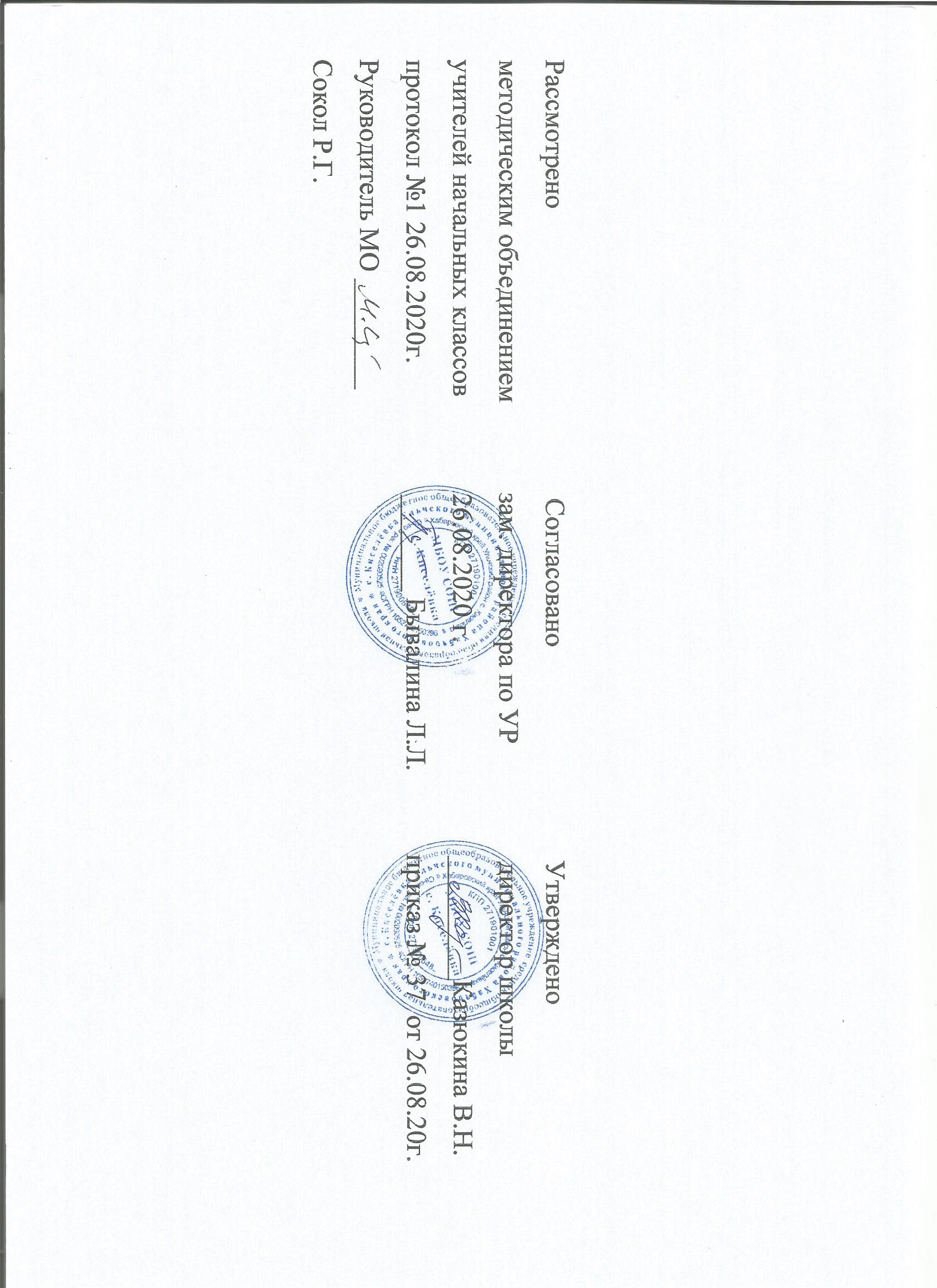 Муниципальное бюджетное общеобразовательное учреждениесредняя общеобразовательная школа с. КиселевкаУльчского муниципального района Хабаровского краяРабочая программапо внеурочной деятельности (общеинтеллектуальное направление)Кружок«Занимательный русский язык»для 1-4 классов на период 2020-2024 годСоставитель: учитель начальных классовМБОУ СОШ с. КиселёвкаКлушина Виктория Александровна Педагогический стаж – 30лет,                                                                                                          первая квалификационная категорияс. Киселёвка 2020 г.I. Пояснительная записка Программа разработана на основе:-Авторской программы Л.В.Мищенковой «Занимательный русский язык»-Федерального государственного образовательного стандарта начального общего образования (Новая редакция 04.04.2018г.), -Примерной основной образовательной программы начального общего образования (одобрена федеральным учебно-методическим объединением по общему образованию, протокол заседания от 08.04.2015 № 1/15, реестр Министерства образования и науки Российской Федерации,-ООП НОО МБОУ с.Киселёвка 2020 г.,-Перспективного учебного плана МБОУ с.КиселёвкаКурс «Занимательный русский язык» разработан как дополнение к курсу «Русский язык» для начальной школы.II. Цель и задачи курса.Основная цель курса: расширение лингвистического кругозора учащихся через систему развивающих занятий.Задачи курса:-Развитие лингвистических компетенций учащихся.-Формирование любви и уважения к русскому языку.-Развитие познавательных способностей младших школьников.-Развитие творческих способностей младших школьников.-Расширение кругозора учащихся.III.  Особенности программы «Занимательный русский язык» Курс «Занимательный русский язык» представляет собой комплекс специально разработанных развивающих занятий, нацеленных на закрепление, расширение и углубление знаний, полученных учащимися на уроках русского языка, привитие любви к родному языку и стремление к его изучению, а также создание условий для развития познавательных способностей школьников, а также их психических качеств: памяти, внимания, мышления, воображения, речи, пространственного восприятия, сенсомоторной координации, коммуникабельности.Ведущим принципом, лежащим в основе курса, является занимательность. Каждое занятие строится на заданиях с игровыми элементами, играх, загадках, шифровках, кроссвордах, ребусах, грамматических сказках и стихах, что способствует поддержанию живого интереса к изучению русского языка, лёгкому усвоению и запоминанию материала.IV. Формы проведения занятийпрактические занятия с элементами игр и игровых элементов, дидактических и раздаточных материалов, пословиц и поговорок, считалок, рифмовок, ребусов, кроссвордов, головоломок, сказок.анализ и просмотр текстов;самостоятельная работа (индивидуальная и групповая) по работе с разнообразными словарями;V. Основные методы и технологии•	технология  разноуровневого обучения;•	развивающее обучение;•	технология обучения в сотрудничестве;•	ТРКМ.Выбор технологий и методик обусловлен необходимостью дифференциации и индивидуализации обучения в целях развития универсальных учебных действий и личностных  качеств школьника.VI. Описание места курса  в учебном планеКурс «Занимательный русский язык» ориентирован на детей от 6 до 10 лет, рассчитан на 34 занятия (1 час в неделю) 136 ч. и предназначен для работы в любой системе начального образования.Проведение занятий в 1—4 классах подкрепляется учебно-методическим комплектом, состоящим из рабочих тетрадей на печатной основе (в двух частях) и методического пособия для учителя.Каждое занятие, за исключением занятий под названием «Игротека», имеет следующую структуру: 1. Работа над темой занятия. 2. «Занимательный привал» (переключение с основного вида деятельности, подчинённого теме занятия, на другой - отвлечённый, а также проведение физкультминутки). 3. Продолжение работы над темой. 4. «Мишуткина академия» (рубрика, представляющая собой три вопроса тестового характера, готовящих школьников к участию в конкурсе «Русский медвежонок»). 5. Рефлексия (подведение итогов занятия).Каждое четвёртое занятие имеет название «Игротека» и носит повторительный характер для трёх предыдущих занятий. Оно строится на играх и игровых заданиях. В нём отсутствует рубрика «Мишуткина академия».Начиная со 2-го класса рабочие тетради «Занимательный русский язык» заканчиваются занятием, содержащим задания, аналогичные задачам конкурса «Русский медвежонок».VI.  Планируемые результаты.Ожидаемые результаты к концу обучения в начальной школеЛичностные результаты:-осознавать роль речи в жизни общества;-уметь чувствовать красоту и богатство русского языка;-понимать необходимость быть носителем правильной речи;-проявлять интерес к изучению русского языка.Метапредметные результаты:-определять и формулировать цель деятельности с помощью учителя;-учиться работать по предложенному учителем плану;-находить и выделять необходимую информацию;-преобразовывать информацию из одной формы в другую;-использовать рефлексию для подведения итога деятельности;-осуществлять анализ, синтез, сравнение, достраивать недостающие элементы в ряду;-устанавливать причинно-следственные связи;-строить логические цепи рассуждений;-приводить доказательства;-уметь осознанно и произвольно строить речевое высказывание в устной и письменной форме;-выбирать наиболее эффективные способы решения задач в зависимости от конкретных условий;-планировать учебное сотрудничество с учителем и одноклассниками (определять --цель, функции участников, способы взаимодействия);-уметь полно и точно выражать свои мысли;-владеть монологической и диалогической формами речи в соответствии с -грамматическими и синтаксическими нормами русского языка;-слушать и слышать других, пытаться принимать иную точку зрения, быть готовым --корректировать свою точку зрения;-уметь задавать чётко сформулированные вопросы.Предметные результаты:-углубить знания об основных орфографических правилах русского языка;-распознавать орфограммы, уметь обосновывать выбор правильного написания;-отличать признаки основных языковых единиц;-различать понятия: «многозначные слова», «синонимы», «антонимы», «омонимы», «архаизмы», «неологизмы», «паронимы», «палиндромы», приводить их примеры;-иметь представление о разнообразии речевых ошибок и способах их устранения;-знать историю происхождения и лексическое значение наиболее часто употребляемых слов и фразеологизмов;-знать виды словесных игр и головоломок;-приобрести опыт игры с шарадами, анаграммами, ме- таграммами, логогрифами и так далее;-уметь анализировать, классифицировать, сравнивать, достраивать недостающие элементы в логическом ряду;-творчески мыслить при решении ребусов, кроссвордов, шарад, криптограмм, использовать воображение, фантазию.Тематическое планирование1 класс (34 часов)Тематическое планирование 3 класс 34 часаТематическое планирование 4 класс 34 часаДля систематических занятий понадобятся: шариковая ручка, простой карандаш, набор цветных карандашей, головоломка «танграм».МЕТОДИКА ВЫПОЛНЕНИЯ РИСУНКОВ НА КЛЕТЧАТОЙ БУМАГЕВ данном пособии представлены два варианта работы по выполнению рисунков на клетчатой бумаге.Рекомендуется пользоваться простым карандашом, чтобы в случае неудачи можно было бы продублировать выполнение задания.Вариант 1. Точное копирование образца. Работа проводится учащимися самостоятельно. Если же данное задание для второклассника представляет серьёзную трудность, то не следует настаивать на его выполнении немедленно, можно предложить для дальнейшей работы (раскраски и так далее) воспользоваться предоставленным в тетради образцом. Однако учитель, помня о возникших у ребёнка трудностях, должен непременно предложить ему вернуться к данному заданию (возможно, в домашних условиях) и попробовать выполнить его снова.Вариант 2. Выполнение графического диктанта. Графический диктант выполняется учащимися путем оперирования понятиями «влево», «вправо», «вниз», «вверх», «снизу вверх наискосок слева направо», «снизу вверх наискосок справа налево», «сверху вниз наискосок слева направо», «сверху вниз наискосок справа налево». Подразумевается, что данными понятиями дети владеют. В противном случае учителю необходимо напомнить их учащимся, используя клетки доски, и первое время выполнять данное задание одновременно с учениками. Впоследствии учителю рекомендуется заранее выполнить рисунок на доске и закрыть его до момента проверки.В ходе проверки нужно добиваться, чтобы учащиеся самостоятельно, с опорой на образец нашли в своем рисунке ошибку и попытались её исправить. В особо трудном случае предложить не справившимся с заданием детям распечатку-образец с целью продолжения дальнейшей работы (раскраски и так далее).Перед выполнением любого из двух вариантов работы учитель просит детей сконцентрироваться и быть внимательными.Данное задание направлено на развитие внимания, пространственной ориентации, умения координировать движения. 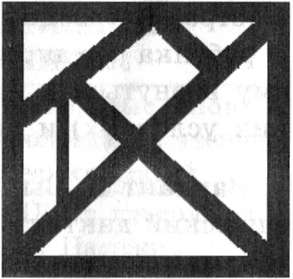 МЕТОДИКА РАБОТЫ С ГОЛОВОЛОМКОЙ «ТАНГРАМ»Танграм - древняя китайская головоломка. Существует несколько вариантов работы с ней. В данном пособии представлен простейший вариант - составление изображения по образцу, в котором четко прорисованы геометрические фигуры.Изготовить головоломку можно самостоятельно, пользуясь приведённым ниже рисунком.Перед началом работы требуется предложить детям рассмотреть 7 геометрических фигур, из которых состоит танграм, назвать их (5 треугольников и 2 четырёхугольника), обратить внимание на то, что среди треугольников есть два больших (одинаковых), два маленьких (одинаковых) и один треугольник среднего размера. Можно обратить внимание, что среди четырёхугольников есть квадрат (у него все стороны равны). Также следует отметить, что каждую фигуру можно и нужно поворачивать - от этого зависит правильность выполнения задания.Чтобы добиться точного воспроизведения изображения, следует рекомендовать детям проговаривать каждый этап работы, например: «Я вижу на рисунке большой треугольник. Найду такой же среди деталей танграма. Поверну его так же. Справа от большого треугольника на рисунке я вижу треугольник среднего размера. Найду его среди деталей. Поверну его так же. И так далее.Данное упражнение развивает внимание, мышление, конструкторские способности, пространственную ориентацию.МЕТОДИКА РАБОТЫ С КРИПТОГРАММОЙКриптограмма в переводе с греческого языка означает «тайное письмо». В криптограмме зашифрован текст. Чтобы его расшифровать, нужно:а)разгадать ключевые слова (зашифрованные с помощью чисел), опираясь на подсказки; каждому числу в криптограмме соответствует какая-либо буква;б)записать под каждым числом ключевого слова соответствующую букву разгадки.Таким образом можно разгадать код, с помощью которого нетрудно прочесть саму криптограмму. Для этого стоит только в саму криптограмму записать под числами соответствующие им буквы кода.ЛИТЕРАТУРА1.Сергеева М. В. Волшебное слово ПРЕДЛОГ. - М.: Белый город, 2004 г.2.Рамзаева Т. Г. Русский язык в начальной школе. Справочник к учебникам Т. Г. 3.Рамзаевой, «Русский язык» для 1-4 классов, - М.: Дрофа, 2000 г.4.Максимук Н. Н. Сборник изложений по русскому языку, Минск, Асар, 1995 г.5.Волина В. В. «Весёлая грамматика», - М.: Дрофа, 2002 г.6.Волина В. В. Русский язык, Екатеринбург, АРГО, 1996 г.7.Львов М. Р. Словарик синонимов и антонимов. - М.: Вента- на-Граф, 1996 г.8.Методическое пособие Занимательный русский язык 1-4 классы9. Рабочая тетрадь к курсу «Занимательный русский язык» 1,2 часть для 1-4 классов№ ц/пТЕМА ЗАНЯТИЯСОДЕРЖАНИЕ ЗАНЯТИЯ1.Речь устная и письменнаяЗачем людям нужна речь? Что такое речь устная. Что такое речь письменная2.Что такое слово?Слово - это название предметов, явлений, действий и т.д. Знакомство с ребусом3.В мире звуковУточнение представления детей о звуках. Понятия: «фонетика», «фонема», «фонематическийслух»4.ИгротекаФормулировка смыслового значения слова. Понятие «рифма»5.Звуки и буквы - не одно и то жеВ чём заключается различие между звуками и буквами6.Что такое метаграммы?Знакомство с метаграммами. Разгадывание метаграмм7.Жили-были гласные и согласныеОтличия гласных звуков и букв от согласных. Упражнение в определении в слове гласных и согласных букв8.ИгротекаПовторение: буквы и звуки; буквы и звуки гласные и согласные. Разгадывание метаграмм9.Волшебник УдарениеРоль ударения в слове. Понятие «омограф»10.Такие разные согласныеСпособы отличия твёрдых со гласных звуков от мягких11.Такие разные, разные согласныеПарные и непарные звонкие и глухие согласные12.ИгротекаПоиск омографов в предложениях. Определение ударного слога в слове. Упражнение в умении различать гласные и согласные,согласные по звонкости-глухости, твёрдости-мягкости. Решение метаграмм. Рифмование слов13.Русские народные загадкиЗнакомство с загадкой как с жанром устного народного творчества. Выделение свойств и признаков загаданного предмета14.Зачем шипят шипящие?Уточнение знаний о шипящих согласных. Знакомство с понятием «пантомима»15.Познакомьтесь: алфавит!Обобщение знаний учащихся об алфавите. Упражнение в правильном назывании букв и звуков16.ИгротекаРазгадывание русских народных загадок. Упражнение в произнесении скороговорок. Запись слов в алфавитном порядке17.Привет, пословица!Упражнение в выявлении скрытого смысла пословицы18.Поговорим о предложенииРазновидности предложений по цели высказывания (повествовательные, вопросительные, побудительные). Упражнение в умении различать данные предложения, приводить примеры19.Ещё немного о предложенииРазновидности предложений по интонации. Упражнение в умении различать данные предложения, произносить с соответствующей интонацией20.ИгротекаПонятие «шарада». Упражнение в умении разгадывать шарады. Подбор пословицы к тексту.Придумывание предложений, разнообразных по цели высказывания и по интонации21.Знакомимся с анаграммамиПонятие «анаграмма». Упражнение в умении разгадывать анаграммы22.Что такое текст?Уточнение знаний учащихся о тексте. Упражнение в умении составлять рассказ по серии картинок, определять тему и основную мысль текста23.24.Что мы пишем с большой буквы?ИгротекаПравила написания заглавной буквы. Упражнение в умении писать с заглавной буквы имена собственныеРазгадывание анаграмм. Придумывание анаграмм к данным словам. Определение темы и основной мысли текста. Упражнение в написании имен собственных с заглавной буквы25.О безударных гласныхУточнение знаний учащихся о безударных гласных в корне, требующих проверки, и о способе их проверки. Упражнение в умении подбирать проверочные слова, исправлять допущенные ошибки26.О парных звонких и глухих согласныхУточнение знаний учащихся о правописании парных согласных в словах. Упражнение в умении подбирать проверочные слова27.Слова-приятелиЗнакомство с понятием «синоним». Упражнение в умении подбирать синонимы к данным словам, находить среди слов синонимичные пары28.ИгротекаУпражнение в написании безударных гласных и парных согласных в корне, нахождении среди группы слов синонимов, подборе синонима к данному слову29.Слова-неприятелиЗнакомство с понятием «антоним». Упражнение в умении подбирать антонимы к словам, находить антонимичные пары в группе слов30.Волшебное слово предлогЗнакомство с предлогами. Упражнение в умении подбирать подходящие по смыслу предлоги, писать их раздельно со следующим словом31.Что за зверь такой - фразеологизм?Знакомство с фразеологизмами и их значениями. Упражнение в умении подбирать к ситуации соответствующий фразеологизм32.ИгротекаПонятие «омоним». Упражнение в умении различать синонимы, антонимы, омонимы, вставлять в предложение подходящие по смыслу предлоги, соотносить фразеологизмы и их значения33.Учимся различать слова разных частей речиУпражнение в умении различать слова разных частей речи34.Повторяем...Фразеологизмы и их значения. Упражнение в умении правильно употреблять предлоги в тексте, подбирать синонимы, антонимы, грамотно писать слова с парными звонкими и глухими согласными на конце словТематическое планирование 2 класс 34 часаТематическое планирование 2 класс 34 часаТематическое планирование 2 класс 34 часа№ ц/пТЕМА ЗАНЯТИЯСОДЕРЖАНИЕ ЗАНЯТИЯ1.Что мы знаем о звуках и буквахУточнение представлений о звуках и буквах русского языка. Понятия: «фонетика», «фонема», «фонематический слух»2.Что такое лексика?Понятия: «лексика», «лексикон», «лексическое значение слова»3.Однозначные и многозначные словаСлова, имеющие одно и несколько лексических значений4.ИгротекаПовторение: звукобуквенный разбор слова; лексическое значение слова; однозначные и многозначные слова. Тематические группы слов5.Слова-братьяСинонимы. Подбор синонимов. Исключение лишнего слова из ряда синонимов6.Слова-наоборотАнтонимы. Подбор антонимов. Вычленение антонимов из текста7.Пословица недаром молвитсяПословицы - кладовая народной мудрости. Скрытый смысл пословицы. Подбор пословицы, выражающей главную мысль текста8.ИгротекачПовторение: подбор синонимов, антонимов, вычленение их из текста; выявление скрытого смысла пословиц9.И снова пословицы,пословицы,пословицы...Игры с пословицами10.Играем сословарными словамиИгры со словарными словами11.АнаграммыРазгадывание анаграмм12.ИгротекаПовторение: пословицы; анаграммы; словарные слова13.Секреты некоторых буквОсобенности букв Я, Е, Ё, Ю. Разделительный твёрдый знак. Мягкий знак как показатель мягкости согласных. Разделительный мягкий знак14.Шарады, анаграммы и метаграммыРазгадывание шарад, анаграмм, метаграмм15.Ещё раз о синонимах и антонимахСоздание синонимичных и анто- нимичных пар. Вычленение синонимов и антонимов из выражений и текстов16.ИгротекаПовторение: мягкий знак как показатель мягкости согласногозвука и разделительный мягкий знак; вычленение синонимов и антонимов из текстазвука и разделительный мягкий знак; вычленение синонимов и антонимов из текста17.17.Слова, обозначающие предметыИмя существительное как часть речи. Одушевлённые и неодушевлённые имена существительные. Собственные и нарицательные имена существительныеИмя существительное как часть речи. Одушевлённые и неодушевлённые имена существительные. Собственные и нарицательные имена существительные18.18.Слова, обозначающие действия предметовГлагол как часть речи. Упражнение в изменении глаголов по временам (без терминологии)Глагол как часть речи. Упражнение в изменении глаголов по временам (без терминологии)19.19.Слова, обозначающие признаки предметовИмя прилагательное как часть речи. Различение имён прилагательных по вкусу, размеру, форме, цвету. Имена прилагательные-синонимы и прилагательные- антонимыИмя прилагательное как часть речи. Различение имён прилагательных по вкусу, размеру, форме, цвету. Имена прилагательные-синонимы и прилагательные- антонимы20.20.ИгротекаПовторение: различение частей речи; одушевлённые и неодушевлённые предметы; подбор синонимовПовторение: различение частей речи; одушевлённые и неодушевлённые предметы; подбор синонимов21.21.Текст. Тема. Главная мысльУпражнение в определение темы и основной мысли текста. Составление рассказа по картинкамУпражнение в определение темы и основной мысли текста. Составление рассказа по картинкам22.22.Заголовок - всему головаРоль заголовка. Заголовок отражает тему или главную мысль текста. Особенности заголовковРоль заголовка. Заголовок отражает тему или главную мысль текста. Особенности заголовков23.23.Работаем с фразеологизмамиФразеологизмы - сочетания слов, имеющие целостное значение. Фразеологизм и его значение. Употребление фразеологизмов в речиФразеологизмы - сочетания слов, имеющие целостное значение. Фразеологизм и его значение. Употребление фразеологизмов в речи24.24.Игротека24. Повторение: текст, тема, основная мысль, заголовок текста; фразеологизмы и их значения24. Повторение: текст, тема, основная мысль, заголовок текста; фразеологизмы и их значения25.25.И снова пословицы25. Игры с пословицами25. Игры с пословицами26.26.Еще раз о фразеологизмахЕще раз о фразеологизмахИгры с фразеологизмами27.27.Русские народные загадкиРусские народные загадкиРазгадывание русских народных загадок28.28.ИгротекаИгротекаПовторение: пословицы; фразеологизмы; русские народные загадки29.29.И вновь словарные словаИ вновь словарные словаИгры со словарными словами30.30.Учимся различать имена существительные, имена прилагательные и глаголыУчимся различать имена существительные, имена прилагательные и глаголыУпражнение в различении частей речи31.31.Какие слова русского языка помогают называть качества характераКакие слова русского языка помогают называть качества характераПонятие «качества характера». Многообразие имен прилагательных, служащих для характеристики человека32.32.ИгротекаИгротекаПовторение: имена существительные, глаголы, имена прилагательные; имена прилагательные для определения качеств характера человека; словарные слова33.33.Повторяем...Повторяем...33. Пословицы, близкие по смыслу; разгадывание русских народных загадок.34.34.Повторяем, повторяем...Повторяем, повторяем...34. Подбор заголовка к тексту; различение частей речи; подбор синоним и антонимов№ п/пТЕМА ЗАНЯТИЯСОДЕРЖАНИЕ ЗАНЯТИЯ1.Да здравствует русский язык!Русские народные пословицы, загадки, фразеологизмы2.Вежливые словаСистематизация вежливых слов3.Поговорки и пословицыЧем отличается поговорка от пословицы. Упражнение в умении отличать пословицу от поговорки. Выявление скрытого смысла пословиц и поговорок4.ИгротекаПовторение: народные загадки, пословицы, фразеологизмы5.Запоминаем словарные словаИгры со словарными словами6.Растенияво фразеологизмахЗначение и происхождение фразеологизмов: «манна небесная», «задать перцу», «отделять плевелы от пшеницы», «дело табак»7.Животные во фразеологизмахЗначение и происхождение фразеологизмов: «отставной козы барабанщик», «показать, где раки зимуют», «мышиная возня»8.ИгротекаПовторение: словарные слова; растения и животные во фразеологизмах9.Я не поэт, я только учусь...Рифма. Ритм. Упражнение в подборе рифмующихся слов. Сочинение рифмовок10.Как Морфология порядок навелаУпражнение в различении частей речи11.Игры с пословицамиУпражнение в умении выявлять скрытый смысл пословиц12.ИгротекаУпражнение в подборе рифмующихся слов, умении выявлять скрытый смысл пословиц, находить в предложении личные местоимения в косвенных падежах. Различать части речи13.И снова животные во фразеологизмахЗначение и происхождение фразеологизмов: «три кита», «ход конём», «газетная утка», «валаамова ослица»14.Кое-что о местоименииМестоимение - часть речи. Личные местоимения. Личные местоимения в косвенных падежах15.Познакомимся поближе с наречием и числительнымНаречие - неизменяемая часть речи, обозначающая признак действия. Числительное - часть речи. Числительные количественные и порядковые16.ИгротекаПовторение: животные во фразеологизмах; местоимение, наречие, числительное.17.Состав слова. Основа слова. Формы словаУпражнение в выделении основы, частей слова. Чем отличается форма слова от другого однокоренного слова. Родственные слова18.Про корень и окончаниеУпражнение в выделении коря слова, подборе однокоренных слов, различении формы слова и другого однокоренного слова19.Про суффикс и приставкуЗначения суффиксов и приставок. Закрепление умения выделять в слове суффиксы и приставки. Подбор слов к схемам20.ИгротекаРазбор слова по составу. Составление слова из данных частей. Подбор слов к схемам21.Непроизносимые согласныеУпражнение в правописании слов с непроизносимыми согласными22.Учимся различать приставку и предлогОтличия между приставкой и предлогом. Упражнение в правописании приставок и предлогов23.Учимся писать НЕ с глаголамиСлужебные части речи. Частица «НЕ». Написание частицы «НЕ» с глаголами. Когда «НЕ» пишется слитно с глаголами24.ИгротекаУпражнение в грамотном написании непроизносимых согласных, приставок и предлогов, «НЕ» с глаголами25.Имена существительные с шипящим звуком на концеУпражнение в правописании существительных мужского и женского рода с шипящим на конце26.Его Величество УдарениеРоль ударения. Упражнение в правильной постановке ударения27.Поговорим о падежахУпражнение в определении падежа имён существительных28.ИгротекаУпражнение в написании существительных с шипящим на конце, подборе рифмующихся слов, определении падежа существительных29.Сложные словаСоединительные гласные О и Е. Упражнение в правописании слов, образованных путём сложения двух основ30.От архаизмов до неологизмовПонятия: «архаизмы», «неологизмы». Упражнение в распознавании архаизмов и неологизмов31.По страницам энциклопедийЭнциклопедическая статья. Понятия: «такт», «сальто-мортале», происхождение названия автомобиля «Мерседес» и кондитерского изделия «ромовая баба»32.ИгротекаПовторение: сложные слова, архаизмы и неологизмы, чтение энциклопедических статей33.Повторяем...Написание «НЕ» с глаголами. Сложные слова. Падежи34.Повторяем, повторяем-Написание слов с непроизносимыми согласными. Разбор слов по составу. Фразеологизмы и их значения№ п/п№ п/пТЕМА ЗАНЯТИЯТЕМА ЗАНЯТИЯСОДЕРЖАНИЕ ЗАНЯТИЯСОДЕРЖАНИЕ ЗАНЯТИЯ11И снова о русском языке ...И снова о русском языке ...Роль русского языка в жизни общества, его красота и богатствоРоль русского языка в жизни общества, его красота и богатство22Крылатые слова и афоризмыКрылатые слова и афоризмыСмысл понятий: «крылатые слова», «афоризмы»Смысл понятий: «крылатые слова», «афоризмы»33Копилка занимательных заданийКопилка занимательных заданийРешение занимательных заданийРешение занимательных заданий44ИгротекаИгротекаПовторение: в чём заключается богатство и выразительность русского языка; крылатые слова (фразеологизмы) и их значения; признаки афоризмовПовторение: в чём заключается богатство и выразительность русского языка; крылатые слова (фразеологизмы) и их значения; признаки афоризмов55Об именахОб именахИстория возникновения древнерусских и современных имён. Разнообразие имён и их формИстория возникновения древнерусских и современных имён. Разнообразие имён и их форм66О русских фамилияхО русских фамилияхИстория возникновения русских фамилий. Распространённые способы происхождения русских фамилийИстория возникновения русских фамилий. Распространённые способы происхождения русских фамилий77В поисках сбежавших головоломокВ поисках сбежавших головоломокРешение занимательных заданийРешение занимательных заданий88ИгротекаИгротекаПовторение: история возникновения имён и русских фамилийПовторение: история возникновения имён и русских фамилий99Мы играем в логогрифыМы играем в логогрифыЛогогрифы - словесные загадки. Варианты игры в логогрифыЛогогрифы - словесные загадки. Варианты игры в логогрифы1010Учимся распознавать речевые ошибкиУчимся распознавать речевые ошибкиРаспространенные типы речевых ошибок, их распознавание и устранениеРаспространенные типы речевых ошибок, их распознавание и устранение1111Коллекция заморочекКоллекция заморочекРешение занимательных заданийРешение занимательных заданий1212ИгротекаИгротекаПовторение: логогрифы, речевые ошибкиПовторение: логогрифы, речевые ошибки1313Ох уж эти фразеологизмы!..Ох уж эти фразеологизмы!..Поиск в тексте фразеологизмов, определение их значения, замена словосочетаний соответствующими фразеологизмамиПоиск в тексте фразеологизмов, определение их значения, замена словосочетаний соответствующими фразеологизмамиПоиск в тексте фразеологизмов, определение их значения, замена словосочетаний соответствующими фразеологизмами1414Работаем над рифмамиРаботаем над рифмамиОтличительные признаки стихотворного текста. Разнообразие рифм. Подбор рифмующихся слов, продолжение сочинения стихотворения, следуя заданной темеОтличительные признаки стихотворного текста. Разнообразие рифм. Подбор рифмующихся слов, продолжение сочинения стихотворения, следуя заданной темеОтличительные признаки стихотворного текста. Разнообразие рифм. Подбор рифмующихся слов, продолжение сочинения стихотворения, следуя заданной теме1515Словесные забавыСловесные забавыИгры со словами. «Спунеризмы». «Буриме»Игры со словами. «Спунеризмы». «Буриме»Игры со словами. «Спунеризмы». «Буриме»1616ИгротекаИгротекаПовторение: рифмы парные, перекрестные, опоясывающие. Игры со словамиПовторение: рифмы парные, перекрестные, опоясывающие. Игры со словамиПовторение: рифмы парные, перекрестные, опоясывающие. Игры со словами1717Продолжаем работу над фразеологизмамиПродолжаем работу над фразеологизмамиИстория происхождения фразеологизмов: «язык до Киева доведет», «после дождичка в четверг», «закидывать удочку». Подбор к ситуациям соответствующих фразеологизмовИстория происхождения фразеологизмов: «язык до Киева доведет», «после дождичка в четверг», «закидывать удочку». Подбор к ситуациям соответствующих фразеологизмовИстория происхождения фразеологизмов: «язык до Киева доведет», «после дождичка в четверг», «закидывать удочку». Подбор к ситуациям соответствующих фразеологизмов1818Русские пословицы и поговоркиРусские пословицы и поговоркиОтличия поговорки от пословицы. Скрытый смысл пословицыОтличия поговорки от пословицы. Скрытый смысл пословицыОтличия поговорки от пословицы. Скрытый смысл пословицы1919Ассорти для любителей русского языкаАссорти для любителей русского языкаЧто такое «палиндромы». Решение занимательных заданийЧто такое «палиндромы». Решение занимательных заданийЧто такое «палиндромы». Решение занимательных заданий2020ИгротекаИгротекаПовторение: пословицы, поговорки, фразеологизмыПовторение: пословицы, поговорки, фразеологизмыПовторение: пословицы, поговорки, фразеологизмы2121И снова о фразеологизмахИ снова о фразеологизмахФразеологизм и похожее словосочетание («важный человек» - «важная птица»). Вычленение фразеологизмов из текстаФразеологизм и похожее словосочетание («важный человек» - «важная птица»). Вычленение фразеологизмов из текстаФразеологизм и похожее словосочетание («важный человек» - «важная птица»). Вычленение фразеологизмов из текста2222Однородные члены предложенияОднородные члены предложенияВыделение однородных членов в предложении. Постановка знаков препинанияВыделение однородных членов в предложении. Постановка знаков препинанияВыделение однородных членов в предложении. Постановка знаков препинания2323Ошибочка вышла!..Ошибочка вышла!..Решение занимательных заданийРешение занимательных заданийРешение занимательных заданий2424ИгротекаИгротекаПовторение: однородные члены предложения, фразеологизмы. История происхождения и значение фразеологизма «краеугольный камень»Повторение: однородные члены предложения, фразеологизмы. История происхождения и значение фразеологизма «краеугольный камень»Повторение: однородные члены предложения, фразеологизмы. История происхождения и значение фразеологизма «краеугольный камень»2525Про омонимы и их разновидностиПро омонимы и их разновидностиОмонимы - слова, схожие по звучанию, но различные по лексическому значению. Разновидности омонимов (омографы, омофоны, омоформы)Омонимы - слова, схожие по звучанию, но различные по лексическому значению. Разновидности омонимов (омографы, омофоны, омоформы)2626Ещё немного фразеологизмовЕщё немного фразеологизмовФразеологизмы-синонимы, фразеологизмы-антонимы. Вычленение фразеологизмов из текста. Замена словосочетаний фразеологизмамиФразеологизмы-синонимы, фразеологизмы-антонимы. Вычленение фразеологизмов из текста. Замена словосочетаний фразеологизмами2727В стране ПеревертундииВ стране ПеревертундииРешение занимательных заданийРешение занимательных заданий2828ИгротекаИгротекаПовторение: омонимы и их разновидности; история происхождения и значения фразеологизмов: «закусить удила», «попасть впросак»Повторение: омонимы и их разновидности; история происхождения и значения фразеологизмов: «закусить удила», «попасть впросак»2929Что такое «паронимы»Что такое «паронимы»Смысл понятия «паронимы». Различение паронимов по лексическому значениюСмысл понятия «паронимы». Различение паронимов по лексическому значению3030Запоминаем словарные словаЗапоминаем словарные словаИгры со словарными словамиИгры со словарными словами313131 июня31 июняРешение занимательных заданийРешение занимательных заданий3232ИгротекаИгротекаПовторение: паронимы, словарные словаПовторение: паронимы, словарные слова3333Повторяем...Повторяем...Русские имена и фамилии. Афоризм и логогрифыРусские имена и фамилии. Афоризм и логогрифы3434Повторяем, повторяем...Повторяем, повторяем...Названия рифм. Происхождение и значение фразеологизма «как Мамай прошёл». Речевые ошибкиНазвания рифм. Происхождение и значение фразеологизма «как Мамай прошёл». Речевые ошибки